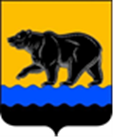 СЧЁТНАЯ ПАЛАТА ГОРОДА НЕФТЕЮГАНСКА16 мкрн., д. 23, помещение № 97, г. Нефтеюганск, Ханты-Мансийский автономный округ - Югра(Тюменская область), 628310, телефон: 20-30-54, факс: 20-30-63 е-mail: sp-ugansk@mail.ru_____________________________________________________________________________________Исх. СП-704-2 от 19.10.2022ЗАКЛЮЧЕНИЕ на проект приказа комитета культуры и туризма администрации 
города Нефтеюганска «О внесении изменений в приказ комитета культуры и туризма администрации города Нефтеюганска от 05.03.2018 № 34-нп 
«Об утверждении Положения об установлении системы оплаты труда работников муниципальных образовательных организаций дополнительного образования, подведомственных комитету культуры и туризма администрации города Нефтеюганска» Счётная палата в соответствии с пунктом 7 части 2 статьи 9 Федерального закона от 07.02.2011 № 6-ФЗ «Об общих принципах организации и деятельности контрольно-счётных органов субъектов Российской Федерации и муниципальных образований» проводит экспертизу проектов муниципальных правовых актов  в части, касающейся расходных обязательств муниципального образования.В целях проведения экспертизы представлен проект приказа комитета культуры и туризма администрации города Нефтеюганска «О внесении изменений в приказ комитета культуры и туризма администрации города Нефтеюганска от 05.03.2018 № 34-нп «Об утверждении Положения об установлении системы оплаты труда работников муниципальных образовательных организаций дополнительного образования, подведомственных комитету культуры и туризма администрации города Нефтеюганска» (далее – Порядок, проект).Разработка проекта обусловлена принятием постановления администрации города Нефтеюганска от 14.06.2022 № 1104-п «Об увеличении фондов оплаты труда работников муниципальных учреждений города Нефтеюганска», согласно которому комитету культуры и туризма администрации города Нефтеюганска поручено подготовить изменения в положение об оплате труда работников подведомственных учреждений, в связи с увеличением на 6 процентов фондов оплаты труда работников муниципальных учреждений города Нефтеюганска, в целях обеспечения заработной платы работников в месяц не ниже минимального размера оплаты труда, установленного федеральным законом, и соблюдения дифференцированного подхода в оплате труда работников в зависимости от уровня квалификации и сложности выполняемых работ.   По результатам проведения экспертизы замечания отсутствуют.Председатель                                                                                       С.А. ГичкинаИсполнитель:начальник инспекторского отдела №1Портнова Людмила Николаевна8 (3463) 203054 